Early Childhood Longitudinal Study, Kindergarten Class of 2023-24 (ECLS-K:2024)Kindergarten and First-Grade Field Test Data Collection, National Sampling, and National RecruitmentOMB# 1850-0750 v.24Attachment D-10Spring First-Grade Special Education Child-Level Teacher Paper  SurveyNational Center for Education StatisticsU.S. Department of EducationAugust 2021Note: Some items in these surveys are copyright protected and as such are redacted in public review copies.Special Education Teacher Survey (Child-Level)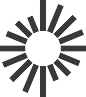 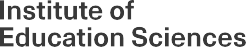 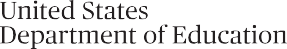 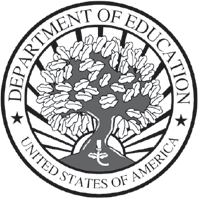 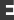 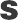 2022S_ID	T_ID C_ID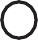 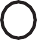 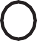 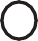 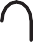 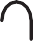 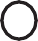 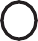 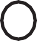 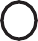 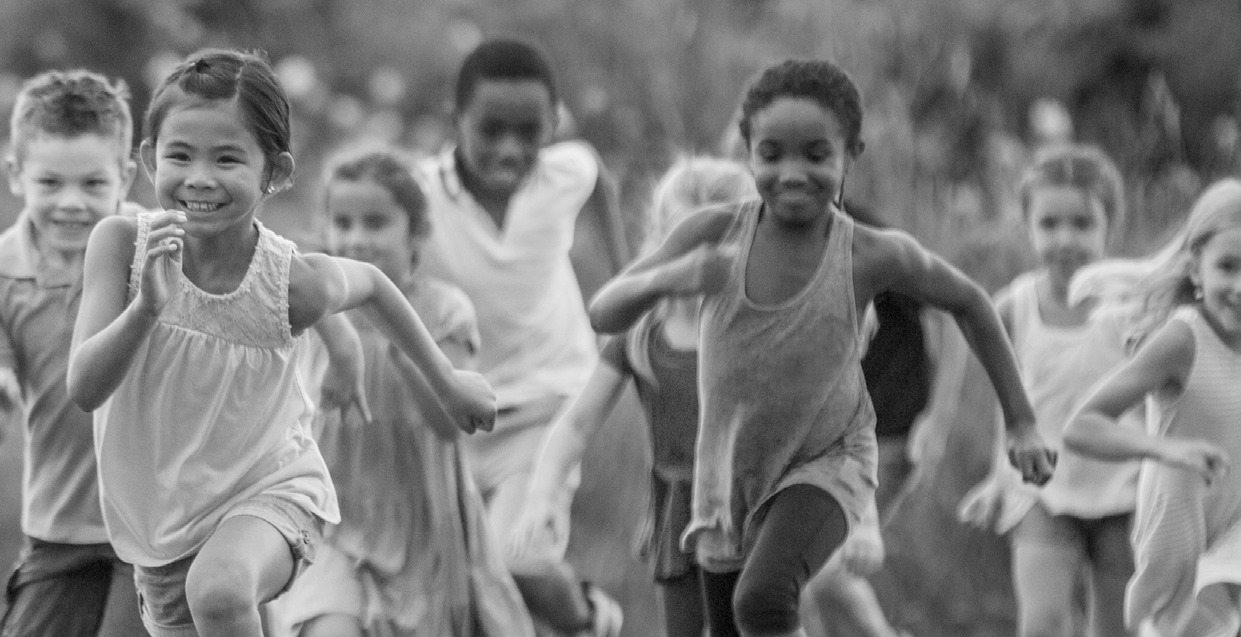 Completing this survey will help us learn more about children participating in special education and their experiences indifferent schools and classrooms.Link_IDThank you for your time!To show our appreciation, we have included with your invitation a check that equals $20 for the teacher background survey plus $7 for every child for whom you’ve been asked to complete a survey.Please return the survey to your school coordinator or an ECLS staff member. The survey should be sealed in the envelope we provided you. Do not mail this survey unless you are provided with an additional mailing envelope.Photo is for illustrative purposes only. Any person depicted in the photo is a model.SPB1-FTEarly Childhood Longitudinal Study Special Education Teacher Survey (Child Level)Fall 2022 – Form SPB1-FTDear Special Education Teacher or Related Service Provider,Your school has agreed to participate in the Early Childhood Longitudinal Study (ECLS), a nationwide study of elementary-aged children, their schools, teachers, and parents. As part of the study, we are asking teachers and other service providers at your school to complete surveys. You have been asked to complete them because one or more of the children you serve are participants in this study. The teacher survey contains questions about you and your practices. There are also brief surveys for each of the sampled children that you teach or serve. These surveys contain questions about the children’s skills, abilities, and special education and related services.The ECLS collects information from the special education teachers or related service providers of sampled children who have Individualized Education Programs (IEPs). We are gathering information from these children’s general education classroom teachers as well, if they have one. Our purpose is to investigate the relationship between the children’s academic progress and various school, classroom, teacher, and home characteristics.Taking part in the study is voluntary. You may stop at any time or choose not to answer a question you do not want to answer. However, only you can provide this information.Although we realize you are very busy, we urge you to complete this survey as completely and accurately as possible. You may find at least some of the information we are asking for in the child’s IEP.THANK YOU VERY MUCH FOR YOUR HELP.PLEASE READ CAREFULLY AND USE A BLACK OR BLUE BALL POINT PEN TO COMPLETE THIS SURVEY. DO NOT USE PENCIL OR FELT-TIP PEN.It is important that you mark an “X” in the box next to your answers and print clearly.Shown below is the correct way to mark your answers, along with examples of incorrect ways.Correct Mark: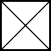 Incorrect Marks:Light and thin, outside the box, thick or scrawled.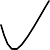 How to Change an Answer:Completely black out the box of the incorrect answer and mark an “X” in the box next to the correctanswer.Answers should be printed clearly and should not touch or cross any of the box lines. Do not cross zeroes or sevens. That is, do not write a zero with a line through it like this – 0, and do not write a seven with a line through it like this – 7.Write one number per box like this:Write words like this:1.2.3a.Is this child currently receiving gifted/talented services through an IEP, or has the child received such services during this school year? MARK ONE RESPONSE.Yes NoIs this child currently receiving special education services through an IEP due to a disability or has the child received such services during this school year? MARK ONE RESPONSE.YesNo	In what capacity or capacities do you currently teach or provide services to this child? MARK ALL THAT APPLY.Provide instruction directly to this child Provide related services directly to this childProvide consultation services directly to this childProvide indirect consultation services (for example, consultation to this child's teacher) Provide case managementOther (Please specify):None of the above3b.In what capacity or capacities have you taught or provided services to this child using virtual or distance learning in the current school year? Please note, virtual or distance learning means teachers or service providers and students do not meet in a classroom but use the internet, e-mail, mail, etc. to have class. MARK ALL THAT APPLY.Provided virtual instruction directly to this child Provided virtual related services directly to this childProvided virtual consultation services directly to this childProvided virtual indirect consultation services (for example, consultation to this child's teacher, preparation of accessible materials)Provided virtual case management Other (Please specify):None of the above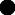 When was this child first determined eligible for special education or related services? MARK ONE RESPONSE.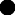 Before kindergartenDuring transitional kindergarten During kindergartenDuring transitional first grade During first gradeDuring second grade Don't knowIs this the first school year that this child has been receiving special education services? MARK ONE RESPONSE.Yes	NoDon't know	When did this child first start receiving special education or related services? MARK ONE RESPONSE.Before kindergartenDuring transitional kindergarten During kindergartenDuring transitional first gradeDuring first grade	 During second grade		 Don't knowTo what extent were you involved in planning the transition from last year's special education program to this year's special education program for this child? MARK ONE RESPONSE.Not at all Somewhat ExtensivelyTo what extent did you communicate with the person(s) who provided special education services to this child last school year?  MARK ONE RESPONSE.Not at all Somewhat ExtensivelyI provided special education to this child last year.Have you reviewed this child's records related to special education services provided before this school year? MARK ONE RESPONSE.YesNo, I don't have access to the records.No, I have access to the records but have not reviewed them.No, I provided special education or early intervention to this child last year.What is this child's primary disability as identified on the child's IEP? PLEASE MARK THE CATEGORY BELOW INTO WHICH THE CHILD'S PRIMARY DISABILITY FITS BEST. MARK ONLY ONE.Speech or language impairments Specific learning disabilities Emotional disturbance Intellectual disability Developmental delayVisual impairments (including blindness) Hearing impairments (including deafness) Orthopedic impairmentsOther health impairments AutismTraumatic brain injury Deaf-blindnessMultiple disabilities (children included in this category should be those who have more than one primary disability which do not include deaf-blindness or developmental delay)No classification is givenNo other disabilitiesSpeech or language impairments Specific learning disabilities Emotional disturbance Intellectual disability Developmental delayVisual impairments (including blindness) Hearing impairments (including deafness) Orthopedic impairmentsOther health impairments AutismTraumatic brain injuryDeaf-blindnessMultiple disabilities (children included in this category should be those who have more than one primary disability which do not include deaf-blindness or development delay)No classification given12.		During this school year, has this child received any special education or related services because of attention deficit disorder (ADD) or attention deficit/hyperactivity disorder (ADHD)?MARK ONE RESPONSE.Yes NoAcademics	Reading Mathematics Language Arts ScienceSocial	Social skillsGeneral appropriateness of behaviorLife Skills	Adaptive behavior or self-help skillsSpeech and Language	Auditory processing Listening comprehension Oral expression Voice/speech articulation Language pragmaticsPhysical/Mobility	Fine motor skills Gross motor skillsOrientation and mobilityOther/None	Other (Please specify):None of the aboveDuring this school year, which of the following related services have been provided through the school to this child? MARK ALL THAT APPLY.Audiology Counseling services Occupational therapy Physical therapy Psychological services Health servicesSocial work services Special transportationSpeech or language therapy Orientation services Mobility services Rehabilitation services Other (Please specify):No related services were provided.During this school year, has this child received any of the following? MARK ALL THAT APPLY.Adaptive physical educationAssistance from classroom aides (for example, teacher aide, behavioral assistant, special education aide)Interpreter for the deaf or hard of hearing (oral or sign) Teacher used Braille to provide instructionChild was taught how to use BrailleTeacher used American Sign Language to provide instruction Child was taught how to use American Sign Language Teacher used Manual English to provide instructionChild was taught how to use Manual English Teacher used Cued Speech to provide instruction Child was taught how to use Cued SpeechMental health services, personal/group counseling, therapy, or psychiatric care provided to the childTutoring/remediation from special education teacherTraining, counseling, and other support/services provided to child's family None of the aboveDuring this school year, has this child's primary placement been a general education classroom?MARK ONE RESPONSE.Yes NoDuring this school year, approximately how many hours per week of direct special education and related services (that is, service provided directly to the child from a teacher or another adult) has this child received? WRITE NUMBER IN BOX. PLEASE ROUND TO THE NEAREST HOUR.Hours per weekOf the hours of direct special education and related services reported above, approximately how many of those hours per week were the instruction/services provided outside of a general education classroom but within the school setting? WRITE NUMBER IN BOX. PLEASE ROUND TO THE NEAREST HOUR.Hours per week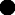 During this school year, what teaching practices and methods have you and/or other special education service providers used with this child? MARK ALL THAT APPLY.One­on­one instruction Small­group instruction Large­group instructionCo-teaching Cooperative learning Peer tutoringComputer-based instruction Direct instructionCognitive strategies Self-management Behavior managementInstruction received through a sign interpreter None of the above20a.During this school year, which of the following best describes the curriculum materials used with this child in the general education classroom? MARK ONE RESPONSE.General education curriculum materials were used without modification. General education curriculum materials were used with some modifications.General education curriculum materials were used with substantial modifications. Specially-designed commercial materials were used.Teacher-designed materials were used. Child not in this setting.Don't know20b.During this school year, which of the following best describes the curriculum materials used with this child in the special education classroom or program? MARK ONE RESPONSE.General education curriculum materials were used without modification. General education curriculum materials were used with some modifications.General education curriculum materials were used with substantial modifications. Specially-designed commercial materials were used.Teacher-designed materials were used. Child not in this setting.Don't know21a.Did this child use any assistive technologies this year? MARK ONE RESPONSE.YesNo	21b.During this school year, which of the following assistive technologies and devices has this child used? MARK ALL THAT APPLY.Mobility aids	Vans, vehicles Wheelchair WalkerWhite cane Communication aids	Electronic with voice output (for example, Touch Talker) Electronic without voice output (for example, device with visualdisplay or printed speech output)Non-electronic (for example, manual printing board) Hearing assistance	Hearing aids FM loops TTYs/TDDsCochlear implants Real-time captioning Visual aids	Braille textsElectronic Braille devices Digital textsMagnifying devicesClose-captioned television (CCTV)Learning aids (non-computer)	Tape recorder CalculatorElectronic spelling devicesComputer hardware designed or adapted for children with disabilities (for example, alternate keyboards,switch interface)	Used solely by individual child Shared with other childrenComputer software designed for children with disabilities	Reading Writing MathematicsOther/None	Other assistive technologies or devices (Please specify):No assistive technologies or devices were usedDuring this school year, does this child have a computer, laptop, or word processing device assigned to him or her for use full time? MARK ONE RESPONSE.Yes NoDuring this school year, on average, how often have you met with this child's general education teacher(s) to discuss the child's program or progress? MARK ONE RESPONSE.Not applicable because I am the child's general education teacher	Not applicable to my work with this child	Every day or several times a week Once a week or several times a month Once a monthA few times over the school year Once during this school yearNever during this school year	On average, how long were the meetings with the general education teacher(s) to discuss this child's program or progress?  MARK ONE RESPONSE.1 to 15 minutes16 to 30 minutes31 to 45 minutes46 to 60 minutes More than 60 minutesDuring this school year, approximately how often have you communicated with this child's parents about this child's program or progress (by phone, in person, or in writing, including e-mail)?MARK ONE RESPONSE.Every day or several times a week Once a week or several times a month Once a monthA few times over the school yearOnce during this school year Never during this school yearIF THIS BOX IS CHECKED, PLEASE SKIP THIS QUESTION AND GO TO Q27 ON PAGE 14Now we would like to ask you about your relationship with this child. Below is a series of statements about your relationship with him or her. For each statement, please mark the category that most applies to your relationship with this child.  MARK ONE RESPONSE FOR EACH.Definitelydoes not apply  Not  really Neutral, not sureApplies sometimesDefinitely appliesb. Xxxx xxxxx xxx X xxxxxx xxxx xx xx xxxxxxxxxx xxxx xxxx xxxxx.d. Xxxx xxxxx xx xxxxxxxxxxxxx xxxx xxxxxxxx xxxxxxxxx xx xxxxx xxxx xx.f.		Xxxx X xxxxxx xxxx xxxxx, xx xx xxx xxxxx xxxx xxxxx.h. Xxxx xxxxx xxxxxx xxxxxxx xxxxx xx xx.j.		Xxxx xxxxx xxxxxxx xxxxx xx xx xxxxxxxxx xxxxx xxxxx xxxxxxxxxxx.l.		Xxxx xxxx xxxxx xx xx x xxx xxxx, X xxxx xx'xx xx xxx x xxxx xxx xxxxxxxxx xxx.n. Xxxx xxxxx xx xxxxxx xx xxxxxxxxxxxx xxxx xx.Source: Pianta, R. C., & Stuhlman, M. W. (2004). Teacher-child relationships and children's success in the first years of school. School Psychology Review, 33(3), 444-458. Used with permission.Now we would like to ask about this child's educational goals. During this school year, has this child received formal individual evaluations in any of the following areas for purposes of developing IEP goals? MARK ALL THAT APPLY.Psychological Speech/language VisionHearing Learning style Motor skills AcademicsOther (Please specify):No evaluations for developing IEP goals were conducted this yearTo what extent is this child expected to achieve the same general education goals as other children at his or her grade level this school year? MARK ONE RESPONSE.This child is expected to attain grade level achievement for all of the academic content standards.This child is expected to attain grade level achievement for some of the academic content standards.This child is expected to attain grade level achievement for only a few of the academic content standards.This child is not expected to attain grade level achievement for any of the academic content standards. There are no academic content standards at this grade level.Don't knowWhat percentage of this child's current IEP goals have been met or nearly met at this point in the school year? MARK ONE RESPONSE.76 to 100 percent51 to 75 percent26 to 50 percent1 to 25 percent0 percentWhich of the following best expresses the likelihood that this child will continue to receive some level of special education services (through an IEP) in the next school year? MARK ONE RESPONSE.Definitely will continue in special education Very likely to continue in special education Likely to continue in special education Unlikely to continue in special education Very unlikely to continue in special educationDefinitely will not continue in special education (will be dismissed from services)During this school year, to what extent has this child participated in any grade-level assessment administered as part of the school's testing program? MARK ONE RESPONSE.Child did not participate in the school's testing or assessment program. Child participated in alternate assessments and no regular assessments.Child participated in some alternate assessments and some regular assessments. Child participated fully in the school's regular testing or assessment program.There is no testing or assessment program at this grade level. Don't knowHow far in school do you expect this child to go? MARK ONE RESPONSE.Receive less than a high school diploma Graduate from high schoolAttend a vocational or technical school after high school Attend two or more years of collegeFinish a four- or five-year college degree Earn a master's degree or equivalentFinish a Ph.D., MD, or other advanced degreeDate Survey Completed:MONTH	DAY	YEARThank you very much for answering these questions and for taking the time to participate in the Early Childhood Longitudinal Study.S